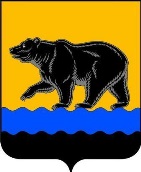 АДМИНИСТРАЦИя ГОРОДА нЕФТЕЮГАНСКАРаспоряжение23.12.2016 											№ 383-рг.НефтеюганскОб утверждении плана работы контрольного отдела администрации города Нефтеюганска на 1 полугодие 2017 года (контроль в сфере закупок)В соответствии со статьей 99 Федерального закона от 05.04.2013 № 44-ФЗ                            «О контрактной системе в сфере закупок товаров, работ, услуг для обеспечения государственных нужд», Уставом города Нефтеюганска, Положением о контрольном отделе администрации города Нефтеюганска, утвержденным распоряжением администрации города Нефтеюганска от 17.03.2016 № 56-р, постановлением администрации города Нефтеюганска от 21.10.2016 № 190-нп «О Порядке осуществления полномочий органом внутреннего муниципального финансового контроля по внутреннему муниципальному финансовому контролю в отношении закупок товаров, работ, услуг для обеспечения муниципальных нужд города Нефтеюганска»:1.Утвердить план работы контрольного отдела администрации города Нефтеюганска на 1 полугодие 2017 года (контроль в сфере закупок) согласно приложению.2.Директору департамента по делам администрации города С.И.Нечаевой направить распоряжение в Думу города для размещения на официальном сайте органов местного самоуправления города Нефтеюганска в сети Интернет.Глава города Нефтеюганска                                                                С.Ю.ДегтяревПриложениек распоряжениюадминистрации городаот 23.12.2016 № 383-рПлан работы контрольного отдела администрации города  Нефтеюганска на 1 полугодие 2017 года (контроль в сфере закупок)№ п\пНаименование субъекта контроля,ИННАдрес местонахожденияЦель и основания проведения проверкиМесяц начала проведения проверки123451.Муниципальное бюджетное общеобразовательное учреждение «Лицей № 1»,ИНН 8604044037Российская Федерация, 628311, Ханты-Мансийский автономный округ- Югра, г.Нефтеюганск, 16А микрорайон, здание № 84, помещение № 1  Осуществление контроля за соблюдением требований законодательства Российской Федерации и иных нормативных правовых актов о контрактной системе в сфере закупок товаров, работ, услуг для обеспечения муниципальных нужд.Статья 99 Федерального закона от 05.04.2013 № 44-ФЗ «О контрактной системе в сфере закупок товаров, работ, услуг для обеспечения государственных и муниципальных нужд»январь2.Муниципальное бюджетное учреждение культуры Театр кукол «Волшебная флейта»,ИНН 8604029769Российская Федерация, 628303, Ханты-Мансийский автономный округ - Югра АО,г.Нефтеюганск, 9 микрорайон, здание № 39Осуществление контроля за соблюдением требований законодательства Российской Федерации и иных нормативных правовых актов о контрактной системе в сфере закупок товаров, работ, услуг для обеспечения муниципальных нужд.Статья 99 Федерального закона от 05.04.2013 № 44-ФЗ «О контрактной системе в сфере закупок товаров, работ, услуг для обеспечения государственных и муниципальных нужд»февраль123453.Муниципальное бюджетное общеобразовательное учреждение «Средняя общеобразовательная школа № 6»,ИНН 8604027602Российская Федерация, 628307, Ханты-Мансийский автономный округ - Югра АО, г.Нефтеюганск, 8 микрорайон, здание 28Осуществление контроля за соблюдением требований законодательства Российской Федерации и иных нормативных правовых актов о контрактной системе в сфере закупок товаров, работ, услуг для обеспечения муниципальных нужд.Статья 99 Федерального закона от 05.04.2013 № 44-ФЗ «О контрактной системе в сфере закупок товаров, работ, услуг для обеспечения государственных и муниципальных нужд»март4.Муниципальное бюджетное учреждение дополнительного образования «Специализированная детско-юношеская спортивная школа олимпийского резерва по дзюдо»,ИНН 8604031905Российская Федерация, 628300, Ханты-Мансийский автономный округ - Югра АО, г.Нефтеюганск, Северо-восточная зона, массив 02, квартал 04, строение 15Осуществление контроля за соблюдением требований законодательства Российской Федерации и иных нормативных правовых актов о контрактной системе в сфере закупок товаров, работ, услуг для обеспечения муниципальных нужд.Статья 99 Федерального закона от 05.04.2013 № 44-ФЗ «О контрактной системе в сфере закупок товаров, работ, услуг для обеспечения государственных и муниципальных нужд»апрель5.Муниципальное бюджетное дошкольное образовательное учреждение города Нефтеюганска «Детский сад № 14 «Умка»,ИНН 8604056610Российская Федерация, 628311, Ханты-Мансийский автономный округ - Югра АО, г.Нефтеюганск, 14 микрорайон, здание № 17Осуществление контроля за соблюдением требований законодательства Российской Федерации и иных нормативных правовых актов о контрактной системе в сфере закупок товаров, работ, услуг для обеспечения муниципальных нужд.Статья 99 Федерального закона от 05.04.2013 № 44-ФЗ «О контрактной системе в сфере закупок товаров, работ, услуг для обеспечения государственных и муниципальных нужд»июнь